§4652.  Commissioners; vacancies; term; removalIn pursuance of Article III of the compact there are 3 members, in this subchapter called "commissioners," of the Atlantic States Marine Fisheries Commission, in this subchapter called "commission," from the State of Maine. The first commissioner from the State of Maine must be the Commissioner of Marine Resources of the State of Maine ex officio, and the term of any such ex officio commissioner must terminate at the time that commissioner ceases to hold the office of Commissioner of Marine Resources and that commissioner's successor as commissioner  must be that commissioner's successor as Commissioner of Marine Resources.  The 2nd commissioner from the State of Maine must be a Legislator appointed jointly by the President of the Senate and the Speaker of the House of Representatives.  The Legislator appointed as the 2nd commissioner serves until the end of the term of the Legislature in which that person was appointed or until replaced by the President of the Senate and the Speaker of the House of Representatives.  The Governor shall appoint a citizen as a 3rd commissioner who must have a knowledge of and interest in the marine fisheries problem. The term of that commissioner is 3 years and that commissioner holds office until a successor is appointed and qualified. Vacancies occurring in the office of that commissioner for any reason or cause must be filled by appointment by the Governor for the unexpired term.  The Commissioner of Marine Resources as ex officio commissioner may delegate, from time to time, to any deputy or other subordinate in that commissioner's department or office the power to be present and participate, including voting as that commissioner's representative or substitute at any meeting of or hearing by or other proceeding of the commission. The terms of each of the initial 3 members begin at the date of the appointment of the appointive commissioner, provided the compact must then have gone into effect in accordance with Article II of the compact; otherwise the terms begin upon the date upon which the compact becomes effective in accordance with Article II.  [PL 1993, c. 707, Pt. EE, §1 (AMD).]Any commissioner may be removed from office by the Governor upon charges and after a hearing.SECTION HISTORYPL 1973, c. 513, §22 (AMD). PL 1975, c. 771, §154 (AMD). PL 1993, c. 707, §EE1 (AMD). The State of Maine claims a copyright in its codified statutes. If you intend to republish this material, we require that you include the following disclaimer in your publication:All copyrights and other rights to statutory text are reserved by the State of Maine. The text included in this publication reflects changes made through the First Regular and First Special Session of the 131st Maine Legislature and is current through November 1, 2023
                    . The text is subject to change without notice. It is a version that has not been officially certified by the Secretary of State. Refer to the Maine Revised Statutes Annotated and supplements for certified text.
                The Office of the Revisor of Statutes also requests that you send us one copy of any statutory publication you may produce. Our goal is not to restrict publishing activity, but to keep track of who is publishing what, to identify any needless duplication and to preserve the State's copyright rights.PLEASE NOTE: The Revisor's Office cannot perform research for or provide legal advice or interpretation of Maine law to the public. If you need legal assistance, please contact a qualified attorney.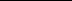 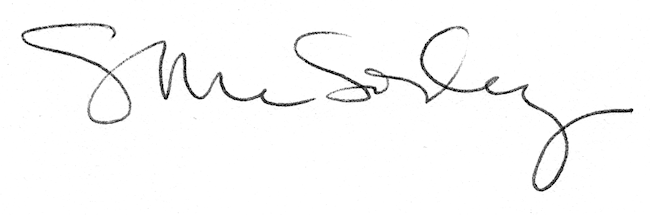 